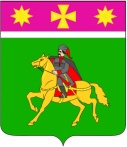 АДМИНИСТРАЦИЯПОЛТАВСКОГО СЕЛЬСКОГО ПОСЕЛЕНИЯКРАСНОАРМЕЙСКОГО РАЙОНА                                П О С Т А Н О В Л Е Н И Е        ПРОЕКТот ___________       			                                                                № ____станица ПолтавскаяО внесении изменений в постановление администрации Полтавского сельского поселения от 13 апреля 2017 года № 115 «О размещении нестационарных торговых объектовна территории Полтавского сельского поселенияКрасноармейского района»В соответствии с Федерального закона от 6 октября 2003 года №131-ФЗ «Об общих принципах организации местного самоуправления в Российской Федерации», в связи с кадровыми изменениями, администрация Полтавского сельского поселения  п о с т а н о в л я е т:1. Внести изменения в постановление администрации Полтавского сельского поселения от 13 апреля 2017 года № 115 «О размещении нестационарных торговых объектов на территории Полтавского сельского поселения Красноармейского района», изложив приложение № 3 «Состав комиссии по проведению конкурса на право размещения нестационарных торговых объектов на территории Полтавского сельского поселения Красноармейского района», в следующей редакции (приложение).2. Контроль за выполнением настоящего постановления возложить на заместителя главы Полтавского сельского поселения В.А. Гористова.3. Постановление вступает в силу со дня его обнародования. ГлаваПолтавского сельского поселенияКрасноармейского района                                                                   В.А. ПобожийПРИЛОЖЕНИЕк постановлению администрации Полтавского сельского поселенияКрасноармейского района от ___________  №  ________ «ПРИЛОЖЕНИЕ № 3УТВЕРЖДЕНпостановлением администрации Полтавского сельского поселенияКрасноармейского районаот 13.04.2017  № 115 (в редакции постановления администрации Полтавского сельского поселенияот  ___________ №  ______)СОСТАВкомиссии по проведению конкурсана право размещения нестационарных торговых объектовна территории Полтавского сельского поселения Красноармейского районаГлаваПолтавского сельского поселенияКрасноармейского района                                                                   В.А. ПобожийГористов Вячеслав Александрович-заместитель главы Полтавского сельского поселения Красноармейского района, председатель комиссии;Безворитняя Анна Ивановна-начальник организационного отдела администрации Полтавского сельского поселения Красноармейского района, заместитель председателя комиссии;Зубрильцев Иван Евгеньевич-главный специалист по вопросам пожарной безопасности, потребительской сферы и ЛПХ администрации Полтавского сельского поселения Красноармейского района, секретарь комиссии;Члены комиссии:Члены комиссии:Члены комиссии:БыковаТатьяна Геннадьевна-начальник отдела по доходам и управлению муниципальным имуществом администрации Полтавского сельского поселения Красноармейского района;ГалушкоНаталья Витальевна -начальник финансового отдела, главный бухгалтер администрации Полтавского сельского поселения Красноармейского района;КривегаВалентина Михайловна-специалист 1 категории, инженер по землеустройству администрации Полтавского сельского поселения Красноармейского района.Кулешова Юлия Викторовна-Главный специалист, юрисконсульт администрации Полтавского сельского поселения Красноармейского района.»